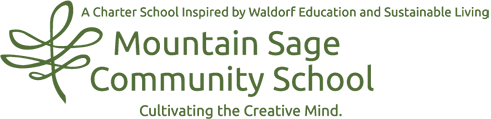 School PoliciesECF - ENERGY CONSERVATIONMountain Sage Community School shall conserve energy and natural resources consistent with the requirements of its academic and extracurricular programs and within the bounds of sound financial management. The school shall provide leadership in developing a realistic energy use ethic and awareness of energy needs, and their associated costs. The School Director and MSCS Board of Directors shall develop short- and long-range strategies for implementing, monitoring, and evaluating the school’s energy conservation and efficiency program.The School Director shall ensure that accurate records of energy consumption and associated costs are maintained.Energy efficiency shall be a major consideration in the new construction or renovation of school facilities.Adopted by Board: October 10, 2017Revised/Reviewed by Board: April 30, 2019Revised by Board: November 10, 2020(continue adding Revised/Reviewed dates)